Anmeldung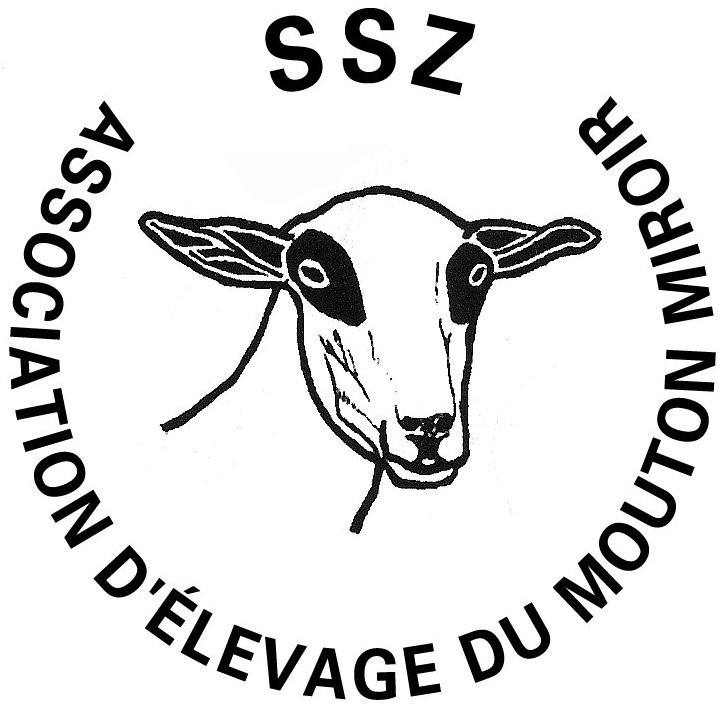 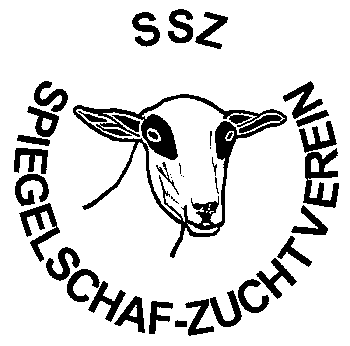 zur   Widder- und AuenschauSaglianes7212 Seewis GRSamstag 7. Oktober 2017Auffuhr der Tiere, von 8.30 bis 10.00 UhrAnschliessend an die Rangverkündigunggemeinsames Aufräumen und Abtransport der TiereAusstellungsverantwortlicher: Philipp Meinhof, philipp.meinhof@gmail.com, 078/ 681 99 57Anmeldeschluss: 25. September 2017Zuchtbuchführerin Regina Durrer Güterstrasse 30 6374 BuochsE-mail: r.durrer@bluemail.chName / Vorname:Adresse:WidderAuenTVD NummerGeb. DatumName Verkaufen ja / nein